	Ginebra, 29 de enero de 2014Muy Señor mío/muy Señora mía:1	Tras la Circular TSB 52 de 30 de septiembre de 2013 y la Circular TSB 57 de 15 de octubre de 2013, le informo por la presente que los Estados Miembros y Miembros de Sector que participaron en la última reunión de la Comisión de Estudio 17 aprobaron los textos de dos proyectos de Recomendación UIT-T revisadas y un proyecto de Corrigendo durante su Sesión Plenaria celebrada el 24 de enero de 2014:2	Los títulos de las Recomendaciones UIT-T aprobadas son los siguientes:NOTA 1 – La CE17 acordó en su plenaria de clausura modificar el número de la Recomendación UIT-T X.1600, que pasa a ser UIT-T X.1601.3	Puede accederse en línea a la información disponible sobre patentes en el sitio web del UIT-T.4	Los textos de las Recomendaciones prepublicadas estarán pronto disponibles en el sitio web del UIT-T.5	La UIT publicará lo antes posible los textos de estas Recomendaciones.Le saluda muy atentamente.Malcolm Johnson
Director de la Oficina de
Normalización de las TelecomunicacionesOficina de Normalización
de las Telecomunicaciones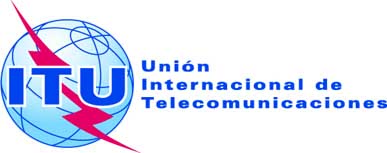 Ref.:Circular TSB 80COM 17/MEU-	A las Administraciones de los Estados Miembros de la UniónTel.:
Fax:
Correo-e:+41 22 730 5866
+41 22 730 5853
tsbsg17@itu.int Copia:-	A los Miembros del Sector UIT-T;-	A los Asociados del UIT-T;-	A las Instituciones Académicas del UIT-T;-	Al Presidente y a los Vicepresidentes de la Comisión de Estudio 17;-	Al Director de la Oficina de Desarrollo de las Telecomunicaciones;-	Al Director de la Oficina de RadiocomunicacionesAsunto:Aprobación de las nuevas Recomendaciones UIT-T X.1208, X.1210, X.1243 Cor.1, X.1546, X.1582 y X.1601 (antigua X.1600), y de las Recomendaciones revisadas UIT-T X.1520 y X.1526X.1208 (nueva)Indicador de ciberseguridad para mejorar la confianza y la seguridad en la utilización de las tecnologías de la información y la comunicaciónX.1210 (nueva)Aspectos generales de los mecanismos de detección del origen de los problemas de seguridad en las redes de protocolo InternetX.1243 Cor.1Corrigendo 1 a la Recomendación UIT-T X.1243X.1520 (rev.)Vulnerabilidades y riesgos corrientesX.1526 (rev.) Lenguaje para la definición abierta de vulnerabilidades y la evaluación del estado del sistemaX.1546 (nueva)Enumeración y caracterización de atributos de malwareX.1582 (nueva)Protocolos de transporte para el intercambio de información de ciberseguridadX.1601 (nueva)
(Nota 1)Marco de seguridad para la computación en nube